3. – 5. September 2024, Berlin
Transfer of Copyright AgreementPaper Title:Author(s):	Address:		The undersigned hereby assign(s) to GALA e.V. the copyright ownership in the above-titled paper, effective if and when the paper is accepted for publication in the conference media (printed proceedings volume, digital proceedings volume, GALA-Internet-homepage). The author(s) warrant(s) that the paper is the author's original work and that the transfer of copyright to GALA e.V. does not infringe on the rights of others.GALA e.V. recognizes the retention of the following rights by the author(s): 1. Patent or trademark rights and rights to any process or procedure described in the paper;  2 . The right to reproduce the paper, either in whole or in part, in copies or in any other form for their own personal use; 3. The right, subsequent to the conference publication, to use the paper or any part of thereof in further publications of their own.The author(s) voluntarily and expressly agree(s) that their paper including their personal data (name, affiliation and e-mail address, if given) will be published in the proceedings volume, on a conference memory stick and on the Internet page of GALA e.V. The authors may revoke their consent in the Internet publication to the association board at any time. Please note in this context, that the data may be accessible also in states that do not have data protection regulations as in Germany/Europe. Notes on data protection see below.If the paper was prepared jointly with other authors, the signing author has informed the co-author(s) of the terms of this copyright transfer agreement. The signing author warrants to be authorized to sign this agreement on behalf of the co-author(s). If copyright is held by the employer, it is understood that the author signs with the authorization of the employer and the employer's acceptance of the terms of this transfer agreement.Name of signing author (printed):............................................................................................Company or institution:............................................................................................................................................................................................................................................................Date:....................................................     Signature:...............................................................Please print out this form from the Internet, fill-in, sign, scan the form, retain a copy for your files and send the scanned form together with the final paper via e-mail to:  papers@gala-ev.org		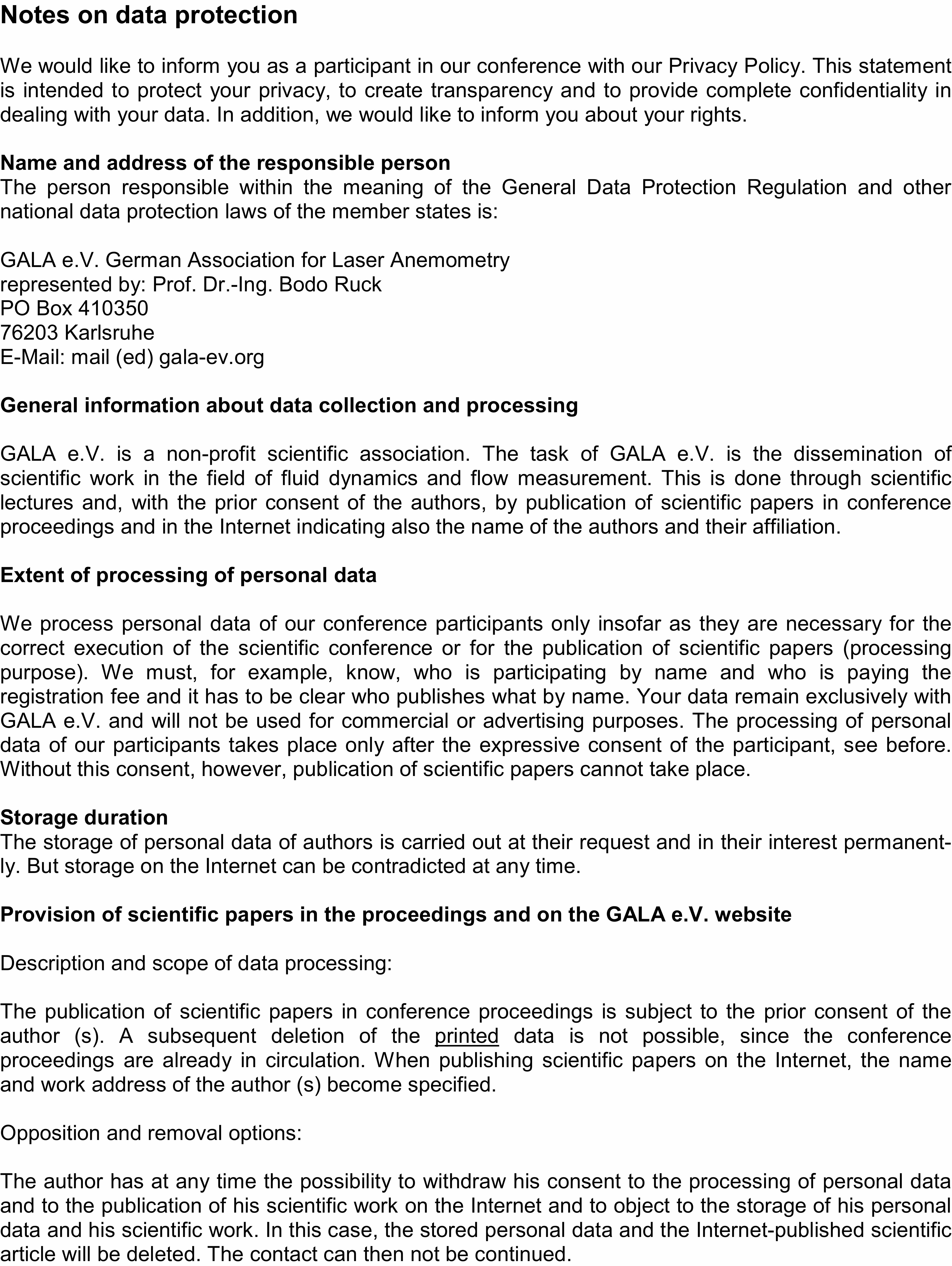 